ПОЛОЖЕНИЕОБ УЧЕНОМ СОВЕТЕ  НЕГОСУДАРСТВЕННОГО УЧРЕЖДЕНИЯ- ОРГАНИЗАЦИИ ВЫСШЕГО И ПОСЛЕВУЗОВСКОГО ПРОФЕССИОНАЛЬНОГО ОБРАЗОВАНИЯ«ТИРАСПОЛЬСКИЙ МЕЖРЕГИОНАЛЬНЫЙ УНИВЕРСИТЕТ» Введено в действие Приказом Ректора  НУОВППО «ТМУ» № 77-ОД от  29.12.2021г.                        г.ТираспольНастоящее Положение разработано в соответствии с действующим законодательством Приднестровской Молдавской Республики в области образования, Уставом НУОВППО «ТМУ».1. ОБЩИЕ ПОЛОЖЕНИЯ1. Настоящее Положение определяет порядок формирования, компетенцию и полномочия Ученого совета НУОВППО «ТМУ» (далее - Ученый совет), права и обязанности его членов, а также основные требования к формам и процедурам деятельности Ученого совета. Задачи, функции, полномочия и порядок деятельности Ученого совета могут дополнительно определяться и конкретизироваться решениями Ученого совета Университета, принятыми в пределах его полномочий, а также иными локальными нормативными документами Университета. 2. Ученый совет является коллегиальным органом,	осуществляющим общее руководство Вузом.									3. В своей деятельности Ученый совет руководствуется Конституцией Приднестровской Молдавской Республики, законодательством Приднестровской Молдавской Республики, Уставом Университета, настоящим Положением, а также иными локальными нормативными документами Университета. 2. СОСТАВ И СТРУКТУРА УЧЕНОГО СОВЕТА. ПОРЯДОК ФОРМИРОВАНИЯ УЧЕНОГО СОВЕТА1. В состав Ученого совета в соответствии с занимаемыми должностями входят:председатель Ученого совета- ректор Университета,члены Ученого совета- проректоры, деканы факультетов, руководители основных структурных подразделений, председатель студенческого совета. 2. Состав Ученого совета утверждается приказом ректора. Срок полномочий Ученого совета ТМУ- пять лет.3. Изменения в составе Ученого совета, в связи с кадровыми перемещениями, могут вноситься по мере необходимости и утверждаются приказом Ректора. 4. Досрочные выборы членов Ученого Совета могут проводиться по                         требованию не менее половины его членов или решению Ректора.5. Председатель Ученого совета Университета:- организует работу Ученого совета в соответствии с полномочиями, предоставленными ему настоящим Положением, в том числе формирует повестку заседания Ученого совета с учетом годового плана работы Ученого совета и предложений членов Ученого совета; - ведет заседания Ученого совета; - организует работу по выполнению решений Ученого совета; - представляет Ученому совету кандидатуры для избрания секретаря Ученого совета; - определяет даты очередных и внеочередных заседаний Ученого совета;- вносит в повестку заседания Ученого совета вопросы, требующие оперативного рассмотрения (внеплановые вопросы);- организует голосование и подсчет голосов;- участвует в открытом голосовании, голосует последним;- выносит на обсуждение Ученого совета вопросы, связанные с организацией учебного процесса (отчеты заведующих кафедрами по учебной, организационно-методической, научной работе, по подготовке и переподготовке кадров; отчеты ответственных лиц Университета и кафедр по направлениям: производственная практика, методическая работа, организация самостоятельной работы студентов и т.п.); - ставит на обсуждение Ученого совета вопросы об организации научных исследований в Университете; - рекомендует Ученому совету кандидатуры для представления к именным стипендиям. - обеспечивает систематический контроль исполнения решений Ученого совета и информировать его членов о выполнении принятых решений;-ежегодно отчитываться перед Ученым советом об итогах учебной, научно-исследовательской и воспитательной работы Университета. -представляет Учёный совет Университета во взаимоотношениях с государственными и муниципальными органами, другими образовательными учреждениями и иными сторонними организациями; - осуществляет иные полномочия, предоставленные председателю Ученого совета законодательством ПМР, Уставом Университета, настоящим Положением и решениями Ученого совета.6. Секретарь Ученого совета, избираемый на первом заседании Ученого совета большинством голосов его членов на период срока полномочий Ученого совета:- обеспечивает подготовку и проведение заседаний Ученого совета, явку на заседание членов Ученого совета и приглашенных лиц; - проводит регистрацию членов Ученого совета и приглашенных;- ведет протоколы заседаний Ученого совета, оформляет и тиражирует решения Ученого совета; - мониторит исполнение решений Ученого совета; - организует оформление и хранение протоколов заседаний и других документов Ученого совета;- готовит выписки из протоколов и решений Ученого совета;- участвует в подготовке проекта годового плана работы Ученого совета, контролирует исполнение планов работы Ученого совета; - по поручению председателя Учёного совета Университета, выполняет другие обязанности, связанные с организацией работы учёного совета Университета7. Члены Учёного совета Университета:- посещают заседания Учёного совета Университета с обязательной регистрацией в списке состава Учёного совета Университета;- соблюдают установленный на заседаниях Учёного совета порядок;- вносят предложения по плану и содержанию работы Учёного совета Университета;- вносят любые проекты и предложения для включения их в повестку дня Учёного совета Университета;- получают информацию, необходимую для работы в составе Учёного совета Университета;- участвуют в принятии решений Учёного совета Университета;- принимают участие в тайном голосовании по конкурсам, выборам, присвоению учёных званий и другим вопросам;- участвуют в работе комиссий по поручению Учёного совета (проверка работы кафедр, других структурных подразделений университета, деятельность счётной комиссии при проведении голосования и т.д.);- готовят материалы для Учёного совета Университета по поручению председателя Учёного совета Университета, участвуют в экспертизе представляемых материалов;- своевременно извещают председателя Учёного совета Университета или секретаря Ученого совета о невозможности присутствия на заседаниях Учёного совета Университета и причинах отсутствия;3. ПОЛНОМОЧИЯ УЧЕНОГО СОВЕТА1. Принимает решение о созыве общего собрания работников и обучающихся Университета;2.Рассматривает и принимает решение по вопросам образовательной, научной, финансово-хозяйственной деятельности, а также по вопросам международного сотрудничества Университета утверждает регламент работы Ученого совета, план работы Ученого совета Университета;3. Утверждает гимн и символику (реквизиты) ТМУ;4.Определяет структуру ТМУ, принимает решения по созданию, реорганизации   или ликвидации факультетов, кафедр, других структурных подразделений ТМУ;5.  Утверждает положения о деятельности ТМУ;6.Определяет основные направления деятельности структурных подразделений ТМУ, ежегодно утверждает перечень основных и вспомогательных структурных подразделений;7. Ежегодно устанавливает нормативы и объем учебной нагрузки; 8. Утверждает учебные планы и образовательные программы по направлениям подготовки и специальностям, в том числе программы индивидуальной подготовки обучающихся, программы сокращенного обучения обучающихся, имеющих среднее профессиональное или высшее образование;9. Принимает решение о подаче заявления на лицензирование образовательных программ; 10. Обсуждает результаты итоговой государственной аттестации обучающихся;11. Заслушивает ежегодные отчеты руководителей структурных подразделений и выносит оценку их деятельности; 12. Проводит избрание и переизбрание по конкурсу на должности профессоров, доцентов;13. Принимает решение о представлении работников ТМУ к присвоению ученого звания доцента и профессора;14. Принимает Правила приема и план приема абитуриентов в ТМУ;15. Утверждает план научно-исследовательских работы;16. Присваивает звание почетного профессора ТМУ;17. Вносит в установленном порядке предложения о награждении преподавателей и работников отраслевыми и государственными наградами;18. Утверждает кандидатуры студентов для предоставления льгот на оплату за обучение, на назначение стипендий ректора ТМУ, именных стипендий;19. Принимает решение о создании коммерческих организаций;20.Принимает решения, направленные на повышение качества подготовки специалистов;21. Заслушивает ежегодно доклад Ректора о результатах работы коллектива;22. Вносит предложения о внесении   изменений в Устав ТМУ;4. ОРГАНИЗАЦИЯ РАБОТЫ УЧЕНОГО СОВЕТА1.  Работа Ученого совета проводиться по плану. План разрабатывается на каждый новый учебный год, рассматривается и утверждается на заседании Ученого совета.2. Ученый совет осуществляет свою деятельность в форме заседаний, проводимых по ежегодно утверждаемому плану, не реже одного раза в два месяца в течение учебного года. 4. Заседание Ученого совета правомочно, если на нем присутствует не менее 2/3 от списочной численности членов Ученого совета. 5. Повестка дня очередного заседания Ученого совета формируется секретарем Ученого совета, утверждается Председателем Ученого совета и доводиться до членов Ученого совета и иных заинтересованных лиц не позднее, чем 7 дней до запланированной  даты очередного заседания.6. В повестку дня заседания по решению Ученого совета могут включиться вопросы, которые не предусмотрены  планом  работы на год.7. В повестку дня вносятся и рассматриваются итоги выполнения предыдущих решений. 8.  На заседание Ученого совета приглашаются сотрудники, преподаватели Университета и лица, участвующие в подготовке и анализе рассматриваемых вопросов.9. Заседание Ученого совета ведет председатель Ученого совета или - по его поручению - лицо, назначенное им.10. Непосредственно перед началом заседания Ученого совета производится регистрация явившихся на заседание членов Ученого совета и приглашенных лиц в явочном листе. Регистрацию участников заседания Ученого совета осуществляет секретарь Ученого совета.11. На заседании Ученого совета ведется протокол. Протокол подписывается Председателем и  секретарем Ученого совета не позднее пяти дней после заседания. 12.  Решение Ученого совета по всем вопросам учебно-методической, научной, воспитательной, хозяйственной деятельности Университета принимаются открытым голосованием, простым большинством голосов.13. Открытое голосование проводит председательствующий на заседании Ученого совета. Члены Ученого совета выражают свое мнение по вопросу, поставленному на голосование, одним из вариантов — «за», «против», «воздержался» — поднятием руки.14. Решение Ученого совета считается принятым, если в заседании принимало участие не менее 2\3 списочного состава членов Ученого совета и за решение проголосовало большинство из присутствующих на заседании (50 процентов +1 голос).15.Тайным голосованием принимаются решения Ученого совета:-по конкурсному отбору на должность научно-педагогических работников, избранию деканов факультета, заведующих кафедр;-по представлению к ученым званиям.16. Для проведения тайного голосования и определения его результатов Ученый совет избирает открытым голосованием счетную комиссию из числа членов Ученого совета. В состав счетной комиссии не включаются:        - лица, чьи фамилии включены в бюллетень для тайного голосования;- Председатель Ученого совета.17.  Счетная комиссия избирает из своего состава Председателя  комиссии.18.   Бюллетени для тайного голосования проверяются счетной комиссией на соответствие утвержденной форме, количеству членов Ученого совета и содержание необходимой информации. По завершении голосования все бюллетени опечатываются счетной комиссией и подлежат хранению в течение трех лет.19. Выдача бюллетеней для тайного голосования производится членами счетной комиссии перед его началом.20. Ученый совет создает все необходимые условия для проведения тайного голосования.21. Решение Ученого совета считается принятым, если в заседании принимало участие не менее 2\3 списочного состава членов Ученого совета и за решение проголосовало большинство из присутствующих на заседании (50 процентов +1 голос).22. Результаты тайного голосования оформляются счетной комиссией и утверждаются Ученым советом.23. Ответственность за исполнение принятых Ученым советом решений возлагается на лиц, определенных на заседании совета, а также проректоров и руководителей структурных подразделений Университета, к компетенции которых относится принятое решение.24. Контроль за выполнением решений Ученого Совета возлагается на секретаря Ученого совета.25.Секретарь Ученого совета , в связи с этим:-обладает правом затребовать от должностных лиц Университета документы и материалы, которые могут подтвердить выполнение или невыполнение решений Ученого Совета;-ежегодно докладывает Ученому совету о выполнении планов работы Ученого совета и его решений.26.Решения Ученого совета оформляются в виде протоколов и вступают в силу с даты подписания приказа. 27.Решение Ученого совета является обязательным для выполнения всеми работниками и обучающимися вуза.5. ЗАКЛЮЧИТЕЛЬНЫЕ ПОЛОЖЕНИЯ        1. Положение об Ученом совете университета, изменения и дополнения к нему, принимаются на заседаниях Ученого совета большинством голосов и оформляются протоколом.2. Положение об Ученом совете, а также решения Ученого совета о внесении изменений и дополнений к нему вступают в силу со дня их принятия, если Ученый совет не примет другого решения.3.Процедуры проведения заседаний Ученого совета университета, рассмотрения вопросов, не предусмотренных настоящим Положением, принимаются на заседании Ученого совета большинством голосов членов Ученого совета. Рассмотрено и утвержденоУченым Советом НУОВППО «ТМУ»(протокол №  6 от 27декабря 2021г.)«Утверждаю»Ректор НУОВППО «ТМУ», к.э.н.   Ястребова В.В.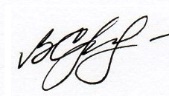 